AMY’S ACADEMY OF DANCE ARTS – STUDIO1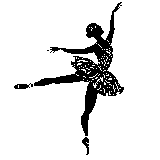 APPLICATION 2017-2018Mailing Address:  Amy Watson    61 Edmund Street    Chadbourn, N. C. 28431(910) 654-1301 or 654-3157Email – awatsonaaoda@yahoo.com Early Bird Registration $25.00 - Begins May 1 - June 10 (Must be postmarked by June 10 – includes one AAODA T-shirt, additional shirts YXS-AXL $12)All EARLY Bird Registrations must include September FeesFormal Registration at Studio1 – Sunday, July 16 from 1:30 - 4:30After June 10 - Individual Registration Fee $35.00 (includes 1 AAODA T-shirt)Family Registration Fee $50.00 (includes 2 AAODA T-shirts)Late Registration – After July 16 is $10.00 moreRegistration Fees and September Fees are NON REFUNDABLESTUDENTS NAME: __________________________________________________________________________________AGE: _________________RISING GRADE: _______________________BIRTHDATE ______________________________PARENT’S NAME: __________________________________________________________________________________PHONE: HOME ____________________________CELL _______________________WORK _______________________ADDRESS: ________________________________________________________________________________________                  ________________________________________________________________________________________*EMAIL ADDRESS: _________________________________________________________________________________  (PLEASE PROVIDE THE EMAIL ADDRESS THAT YOU CHECK DAILY – SCHEDULES WILL BE EMAIED BY AUGUST 21)Circle Class or Classes Desired: (All 30 minute classes)                      TAP          JAZZ          BALLET          POINTE          LYRICAL          HIP HOP        CLOGGING                    MUSICAL THEATRE          GYMNASTICS        LARGE PRODUCTION          SUPERSTAR TECHNIQUE ($20)     *Dance Experience: YES ______________ NO ______________ NUMBER OF YEARS ___________________*PLEASE LIST ANY DAY OR TIME THAT MAY BE A CONFLICT:_________________________________________________________________________________________________*T-SHIRT SIZE (YXS – AXL) _____________________________________________ (INCLUDED WITH REGISTRATION FEE)*ADDITIONAL T-SHIRTS and SIZES (YXS – AXL $12 and A2X –A3X $15) ________________________________________(List if you would like Dance Mom included on shirt)Monthly Tuition is September – May ~ CLASSES BEGIN SEPTEMBER 5TH AT STUDIO1*30 MINUTE CLASSES ~ $28.00 per month per class*30 MINUTE SUPERSTAR TECHNIQUE CLASSES ~ $20.00 per month (Required for Competition Jazz, Lyrical, Musical, Hip Hop)*Discounts (Technique classes NOT included): 2 classes – minus $2.00, 3 classes – minus $3.00, 4 classes – minus $4.00	5 classes – minus $5.00, *Family Discount – minus $2.00 off monthly total *A 10% Discount is available if tuition is paid in FULL for the year at the time of Registration*Tuition is due on the FIRST lesson of each month and a $10 Late Fee will be applied to your account if not paid by the 10th of every month.  If your account is 45 days past due, your child will no longer be able to participate in class.REGISTRATION PAYMENT ______________________ SEPTEMBER PAYMENT _________________________Date __________EXTRA SHIRTS _______________________________ TOTAL PAID ______________________ CASH_______ CHECK ________*Please turn over and read the following information!  Studio Liability Form must be signed before dancers can take any classes!Dear Parents and Students,  Please sign the bottom of this page after you have read and fully understand all of the information listed on this application.  This application must be signed and dated before your child will be allowed to participate in any activities at Amy’s .*TUITION IS DUE MONTHLY FROM SEPTEMBER THROUGH MAY.  CLASSES ARE NOT HELD AFTER THE RECITAL, WHICH IS USUALLY SCHEDULED MID MAY.  TUITION REMAINS THE SAME EACH MONTH, REGARDLESS OF WHETHER THE MONTH HAS 5 OR 3 CLASSES!  TUITION IS DUE ON THE FIRST DANCE CLASS OF EACH MONTH.  THERE IS A $10.00 LATE FEE FOR TUITION PAID AFTER THE 10TH OF THE MONTH.  PARENTS ARE EXPECTED TO FIGURE THESE LATE FEES INTO THEIR CHECK IF PAYING AFTER THE 10TH OF THE MONTH.  LATE FEES WILL ACCUMULATE, AND ROLL OVER MONTHLY.  ALL ACCOUNTS MUST BE PAID IN FULL IN ORDER FOR THE STUDENT TO PARTICIPATE IN EXTRA DANCE EXPENSES (dance recitals, dance pictures, competitions, costume orders, etc.)  STUDENTS WILL NOT BE ALLOWED TO REMAIN IN CLASS IF TUITION IS NOT PAID AFTER ONE MONTH OR SPECIAL ARRANGEMENTS HAVE NOT BEEN MADE.  DANCE FEES ARE NON-REFUNDABLE.  ALL RETURNED CHECKS WILL BE CHARGED A $25.00 HANDLING FEE.***NEW DATES***A NON-REFUNDABLE COSTUME DEPOSIT OF $25 PER CLASS WILL BE DUE SEPTEMBER 15, 2ND COSTUME DEPOSIT BY OCTOBER 15 AND FINAL COSTUME BALANCE MUST BE PAID IN FULL BY NOVEMBER 15!  COSTUME FEES ARE NON-REFUNDABLE.AMY’S ACADEMY OF DANCE ARTS ~ LIABILITY RELEASE FORM 2017-2018In exchange for my child’s voluntary participation with Amy’s Academy of Dance Arts, I agree to the following: I recognize that there are certain inherent rights and risk of injury associated with the activity of dance.  I assume full responsibility for any personal injury to my child.  I further release and discharge Amy’s Academy of Dance Arts, its employees, instructors, and all affiliated entities for any injury, loss or damages arising out of participation in class and all other activities associated with Amy’s Academy of Dance Arts.I have read and understand all “Studio Info” and will uphold all the information given.I have read and understand this agreement and I understand that I am voluntarily releasing certain legal rights.I give Amy’s Academy of Dance Arts permission to use my child’s picture in or on any form of advertisement for Amy’s Academy of Dance Arts.Date: ________________________________________________________Signature: ____________________________________________________				Parent or Guardian